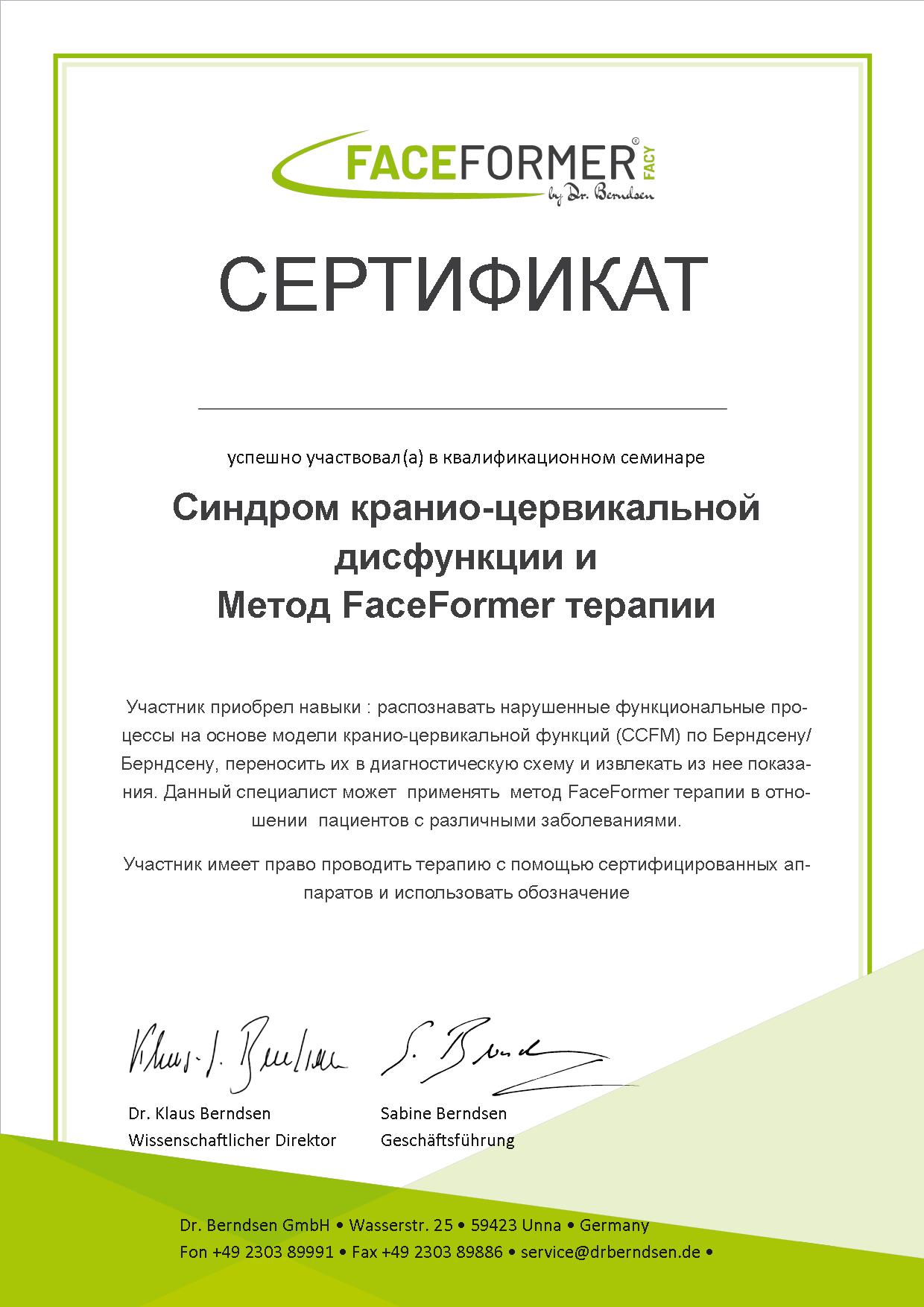 Морозова Елена Викторовна